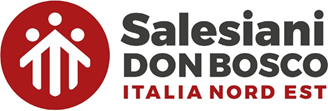 CALENDARIO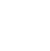    GENNAIO 2024LiturgiaChiesa CongregazioneIspettoria INEMovimento Giovanile SalesianoConsiglio Ispettore1LMaria Madredi DioEsercizi Spirituali2MSS. Basilio e GregorioEsercizi Spirituali3M2 MGS Triennio (5)3 Gruppo Ricerca (5)3 Faccia a Faccia (5)Mestre4GMestre5V2 MGS Uni-Lav (7)Gruppi Voc.6SEpifania del SignoreV.I. GODEGO COGNATA7DBattesimo del SignoreV.I. GODEGO COGNATA8LB. Titus ZemanConsiglio Ispettoriale 9.00-18.00Consiglio Ispettoriale con FMA - (vce-ias 22.05)9MCISI Economia (online)V.I. Bacau 10MUfficio Nazionale Parrocchia - Oratorio V.I. Bacau11GCoordinamento PG (13) Roma  V.I. Bacau(bcm-fco 22.00)12VCISM ROMA 9.30-17.0013SAssemblea CISI Presidenza CISI (15)(14 con Unisit)CISI Roma14D2° t. Ord2 Consulta Cammini MGS 9.00 - 13.00CISI Roma con FMA15LB. Luigi VariaraCISI Roma16MUfficio Scuola CDN on line (15-18.30)CNF a Milano (17)V.I. Mogliano CP17MSant’Antonio Abate4 CD Fondazione 9.00-11.30, Mestre5 Consulta Presidi e Direttori CFP 14-17, Mestre 4 CD Fondazione 9-11.30Padova Vescovo 12.00V.I. Mogliano CP18GGiornate di Spiritualità della Famiglia Salesiana (21) - Torino3 Commissione Formazione Salesiani e Laici 9.30-14, MestreV.I. Mogliano CP19V2 Formazione Neoassunti 2° anno 9-16, MestreResidenti 16-1920SCAPITOLO ISPETTORIALE 9-16, Mestre5 C.so Accompagnamento online 9-122 MGS Biennio (21) MestreCAPITOLO ISPETTORIALE21D3° t. Ord.MGS Biennio22LB. Laura VicuñaAssemblea DBI – Don Bosco InternationalConsiglio IspettorialeConsiglio IspettorialeV.I. Bardolino23MFormazione Servizio Civile Universale (24) Mestre (dalle 15.00 del 23 alle 12 del 24)V.I. Bardolino24MS. Francesco di SalesV.I. Bardolino25GConversione San PaoloV.I. SchioVerona SC26VSanti Tito e TimoteoV.I. Schio27SV.I. Schio28D4° t. OrdV.I. Schio29LConsiglio Ispettoriale 9.00-18.00Consiglio Ispettoriale30MB. BronislaoMarkiewiczV.I. Porto Viro31MS. GIOVANNI BOSCOV.I. Porto Viro